岡山県夏季選手権大会卓球競技に参加される方へ　　　令和元年　７月　　　　　　　　　　　　　　　　　　　　　　　　　　　　　　　　岡山県中体連卓球部事務局夏季大会の玉野レクレセンター駐車場について◆応援の選手について・会場の玉野レクレセンターの観客席は大変狭いため、出場しない応援の選手の引率はご遠慮いただきたいと思います。エアコンは効いていますが、熱中症対策、選手の席の確保などを考え、ご理解をいただけたらと思います。もし、ご相談したいことがあれば菅野まで連絡をいただけたらと思います。◆大型バス・マイクロバス・バスは正面入り口から入ることはできません。・大型バスの乗降場所は体育館裏のバス停で、生徒、教員は乗降してください。・バスはＵターンする際に、玉公園内に進入しないようにしてください。・バスは運動公園の駐車場に停めることはできません。◆乗用車（顧問・保護者）・２３日（火）・24日（水）の駐車場に限りがあるため、以下のような駐車をお願いします。○顧問の教員→　玉野市立玉小学校グラウンド（〒706-0012 岡山県玉野市玉6丁目20-22）　　　　※ただし、７：３０～９：００より交通規制があるのでご注意ください（下地図参照）○保護者・関係者　→　正面の駐車場か公園裏の玉公園に車を詰めておいてください。もしどちらも満車の場合は、玉小学校グラウンドに駐車してください。・指定された場所以外の場所に車を停めないようにしてください。特に隣のスーパーには絶対置かないように保護者・関係者への方への連絡をお願いします。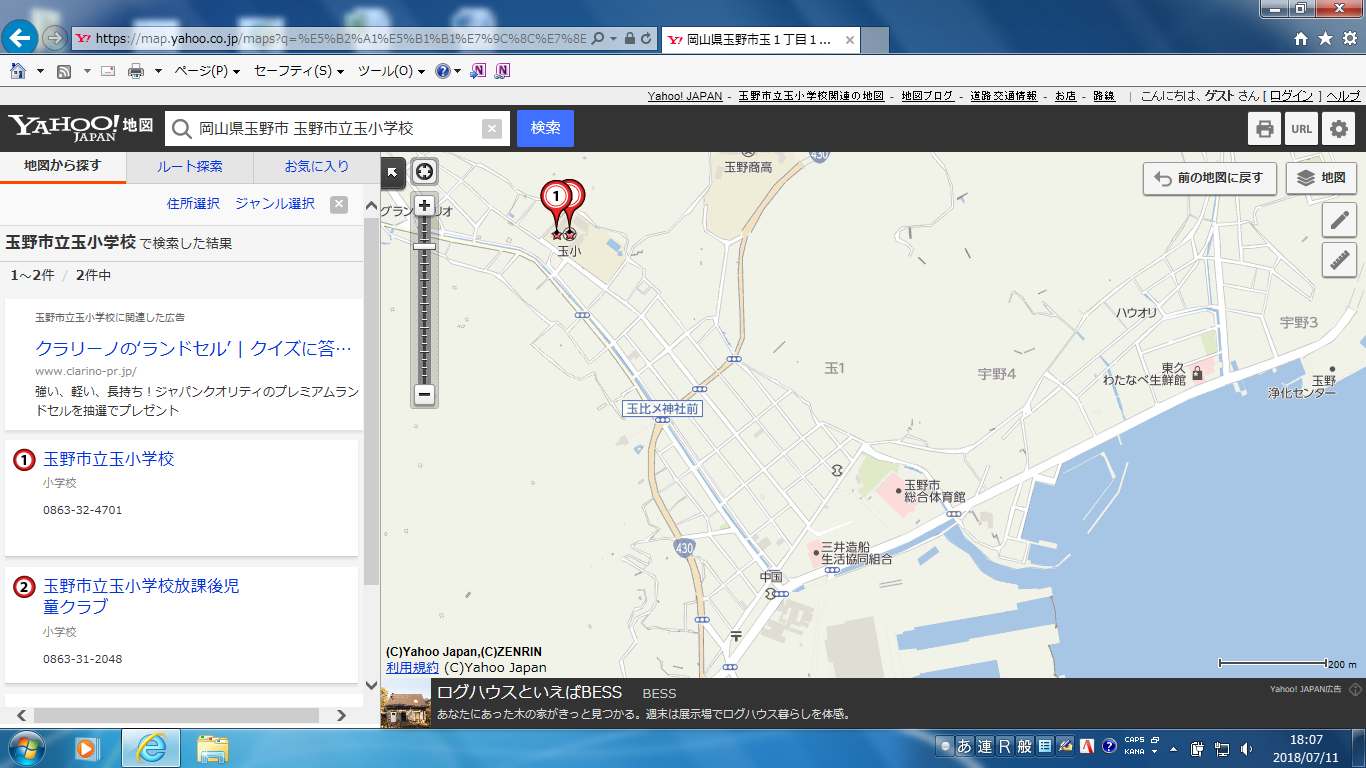 